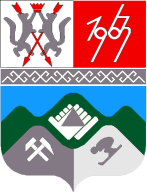 КЕМЕРОВСКАЯ ОБЛАСТЬТАШТАГОЛЬСКИЙ МУНИЦИПАЛЬНЫЙ РАЙОНАДМИНИСТРАЦИЯ ТАШТАГОЛЬСКОГО МУНИЦИПАЛЬНОГОРАЙОНАПОСТАНОВЛЕНИЕ от «  14 » августа  2019г.  №  997-п     О признании утратившим силу постановления Администрации Таштагольского муниципального района от 29 декабря 2017 года №1071-п «О создании совета по развитию конкуренции в Таштагольском муниципальном районе».      В связи с утратой силы распоряжения Правительства Российской Федерации от 05.09.2015г. № 1738-р «Стандарт развития конкуренции в субъектах Российской Федерации»  и вступлением в силу распоряжения Правительства Российской Федерации от 17.04.2019г.№768-р «Об утверждении стандарта развития конкуренции в субъектах Российской Федерации», администрация Таштагольского муниципального района, постановляет:     1.Признать  утратившим силу постановление Администрации Таштагольского муниципального района от 29 декабря 2017 года № 1071-п «О создании совета по развитию конкуренции в Таштагольском муниципальном районе».     2.Пресс-секретарю Главы Таштагольского  муниципального района             (М.Л.Кустова) настоящее постановление  разместить на официальном сайте Администрации Таштагольского муниципального района в информационно-телекоммуникационной сети «Интернет».      3.Контроль за исполнением постановлением возложить на заместителя Главы Таштагольского муниципального района по экономике В.С.Швайгерт.     4. Постановление  вступает в силу с момента  подписания.  Глава Таштагольского   муниципального района                                                               В.Н. Макута           